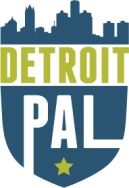 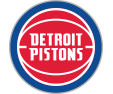 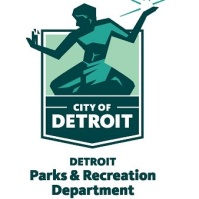 2019 Boys House Basketball LeaguePreliminary Team Registration FormOrganization/Team Name: _________________________________________________________________Organization Colors:__________________________________________________Key Contact Person: _____________________________________________________________________Key Contact’s Cell Number: _______________________________     Text OK?     YES       NO Key Contact’s Email: _____________________________________________________________________Tentative list of all coaches or volunteers who may be on the bench during games: ______________________________________________________________________________________________________________________________________________________________________________		                	       TOTAL DUE:Complete return this form by email or fax no later than 12/13/18Attn: Stephanie Douglas.  Please make checks payable to Detroit PAL.Detroit PAL1680 Michigan Ave. , Detroit, 48216Phone (313) 833-1600  Fax (313) 833-1616sdouglas@detroitpal.orgAge DivisionSelect Division(s)Do you need Practice Space? Uniforms? Or Both? Please indicate below.If you need Practice Space or Uniforms- the fee is $45/player. Please indicate your subtotal below.If you DO NOT need Practice Space or Uniforms- the fee is $150 per team. Please indicate your subtotal below.8 & Under10 & Under12 & Under14 & Under16 & Under$$